Come one come all  !!!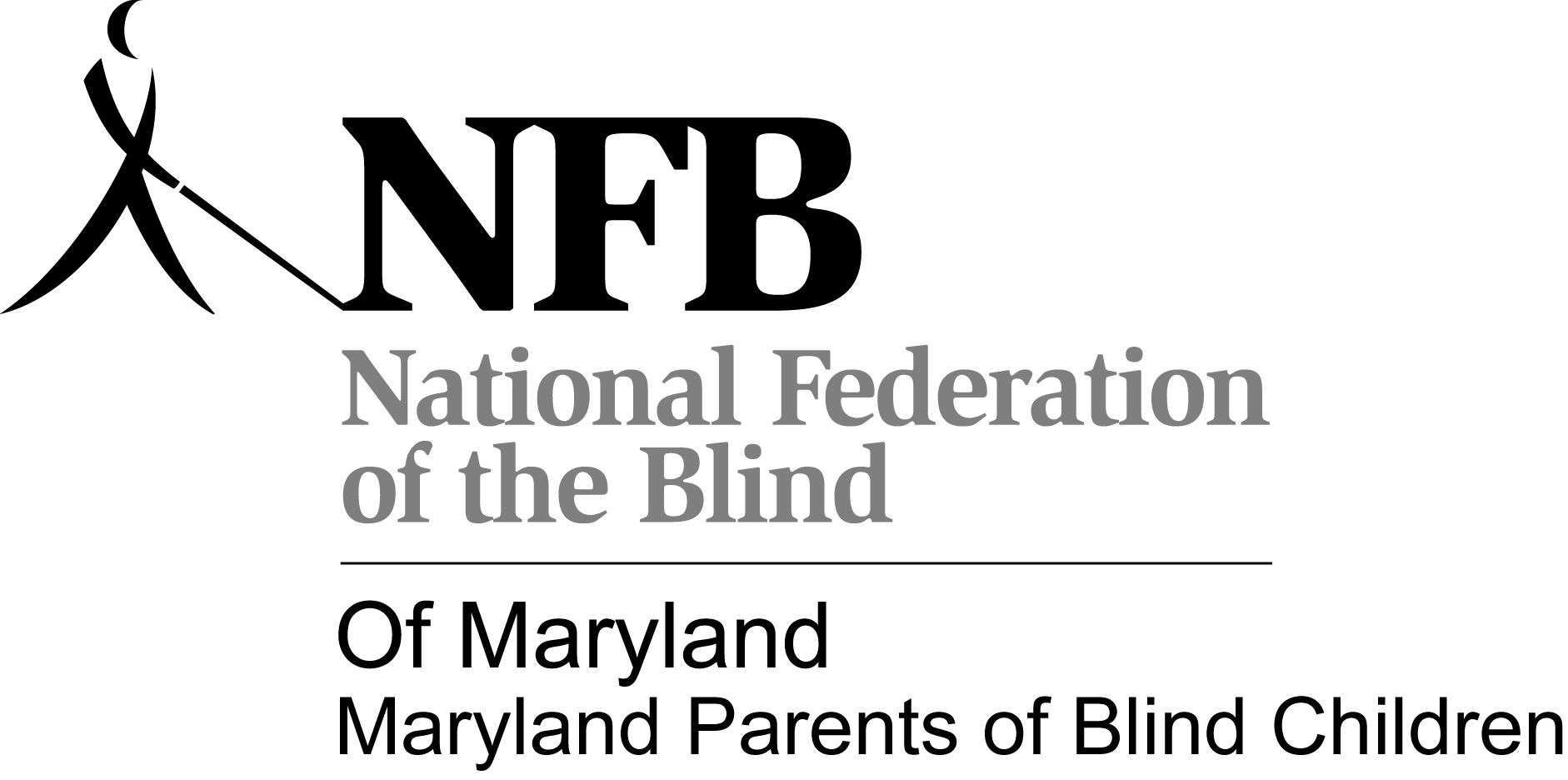 Maryland Parents of Blind ChildrenCordially invites:All parents, grandparents, and siblings of blind childrenEducators of Blind childrenOthers interested in promoting a climate of opportunity for blind childrento aMaryland Parents of Blind Children Family Picnic (Menu: Hamburgers, Hot Dogs, & everyone favorite Covered dish they want to bring)Hamburgers and Hot Dogs, & paper products provided by MDPOBCand aBeep Baseball, Games, Back to School Supplies Saturday, Aug. 23, 20142:00 - 7:00p.m.Centennial Park South Pavilion CPlease respond to Trudy at 301-501-1818 or e-mail: tlpickrel@hotmail.com to let us know that you are coming (So we know how much food to have on hand!)Direction:http://www.centennialmd.org/index.php?dove=mapsFrom Hagerstown-Take ramp right for I-70 East toward Frederick go 55.3 miAt exit 87A, take ramp right for US-29 South toward Columbia / Washington go 3.0 miAt exit 22, take ramp left for MD-100 East toward Glen Burnie go 2.0 miAt exit 1C, take ramp right and follow signs for Centre Park Drive go 158 ftKeep straight onto Centre Park Dr go 0.3 miTurn right onto MD-108 / Old Annapolis RdROYAL FARMS on the corner go 1.1 miBear right onto MD-108 W / Old Annapolis Rd go 206 ftArrive at 10000 Route 108 Columbia, MD 21045  (410) 313-7271From Baltimore:Keep straight onto I-395 S go 0.7 mi,Take ramp left for I-95 South toward Washington go 9.8 miAt exit 43B, take ramp right for MD-100 West toward Ellicott City go 3.2 miAt exit 2, take ramp right and follow signs for MD-104 go 0.3 miAt roundabout, take 3rd exit onto MD-104 / Waterloo Rd go 0.2 miTurn right onto MD-108 / Old Annapolis Rd go 1.7 miBear right onto MD-108 W / Old Annapolis Rd go 206 ftArrive at 10000 Route 108 Columbia, MD 21045Maryland Parents of Blind Children goal is to help blind/visually impaired children grow up to be productive, fully functioning, and independent members of society by providing practical information to their parents and teachers. We are also dedicated to providing ideas, assistance, and information that will help blind/VI children with additional disabilities reach their potential.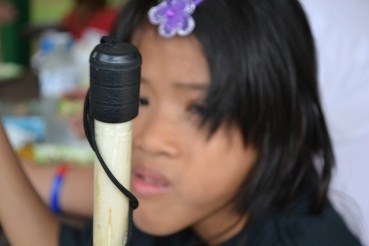 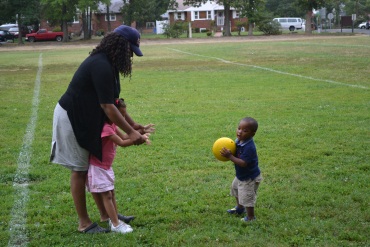 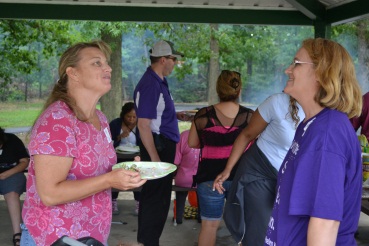 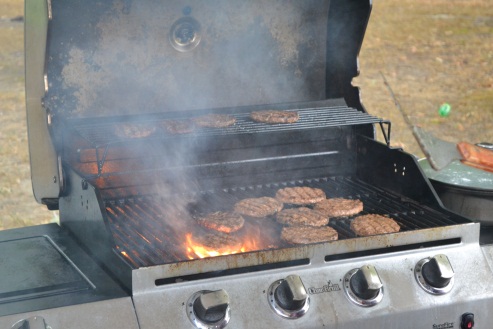 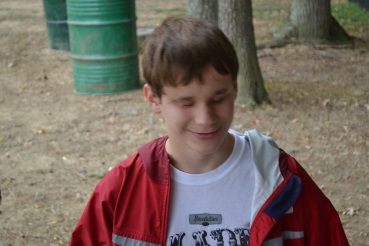 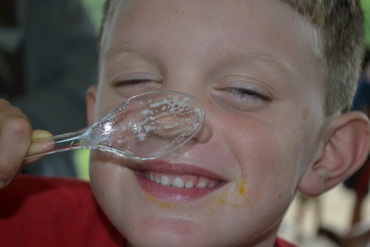 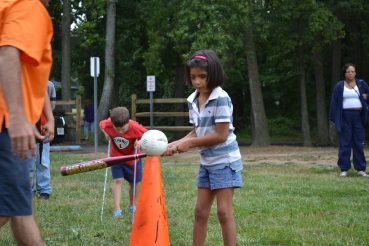 